UNIVERSIDADE FEDERAL DO ESTADO DO RIO DE JANEIRO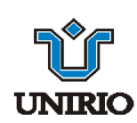 PRÓ-REITORIA DE GESTÃO DE PESSOAS – PROGEPEDiretoria de Desenvolvimento de Pessoas - DDPSetor de Formação Permanente - SFPREQUERIMENTO PARA PROGRESSÃO POR CAPACITAÇÃO PROFISSIONALSetor de Formação PermanenteAv. Presidente Vargas 446 20° andar Centro Rio de Janeiro-RJTelefone: (21) 2542-4105E-mail: progepe.sfp@unirio.brDADOS DO SERVIDORDADOS DO SERVIDORNome:Nome:Telefone:Matrícula Siape: Cargo:Data de Ingresso:Lotação:Lotação:Nível de Classificação: (   )A   (   )B  (   )C   (    )D   (   )ENível de Capacitação: (   ) I    (   ) II  (   ) III (   ) IVPadrão de Vencimento (1 ao 16): Padrão de Vencimento (1 ao 16): Nível de Escolaridade: (   ) Fundamental  (   ) Médio         (   ) Superior   (   ) Especialização                                           (   ) Mestrado         (   ) DoutoradoNível de Escolaridade: (   ) Fundamental  (   ) Médio         (   ) Superior   (   ) Especialização                                           (   ) Mestrado         (   ) DoutoradoE-mail:E-mail:PARA USO EXCLUSIVO DO SFPPARA USO EXCLUSIVO DO SFPData da última progressão:   Data da última progressão:   SOLICITAÇÃOSOLICITAÇÃOVenho requerer PROGRESSÃO POR CAPACITAÇÃO PROFISSIONAL, de acordo com o disposto no Artigo 10 §§ 1º, 3º, 4º e 5º da Lei nº 11.091/2005, regulamentada pelo Decreto nº 5.824/2006 e Portaria Ministerial nº 9, ambos de 29/06/2006 e Lei nº 12.772 de 28 de dezembro de 2012.Encaminho, em anexo, duas cópias do DIPLOMA/CERTIFICADO do Curso de Educação Informal realizado, acompanhado do Conteúdo Programático, para análise quanto à concessão da referida progressão.Nestes termos, peço deferimento,Data: ____/____/______                                               __________________________________________________Assinatura do servidorVenho requerer PROGRESSÃO POR CAPACITAÇÃO PROFISSIONAL, de acordo com o disposto no Artigo 10 §§ 1º, 3º, 4º e 5º da Lei nº 11.091/2005, regulamentada pelo Decreto nº 5.824/2006 e Portaria Ministerial nº 9, ambos de 29/06/2006 e Lei nº 12.772 de 28 de dezembro de 2012.Encaminho, em anexo, duas cópias do DIPLOMA/CERTIFICADO do Curso de Educação Informal realizado, acompanhado do Conteúdo Programático, para análise quanto à concessão da referida progressão.Nestes termos, peço deferimento,Data: ____/____/______                                               __________________________________________________Assinatura do servidor